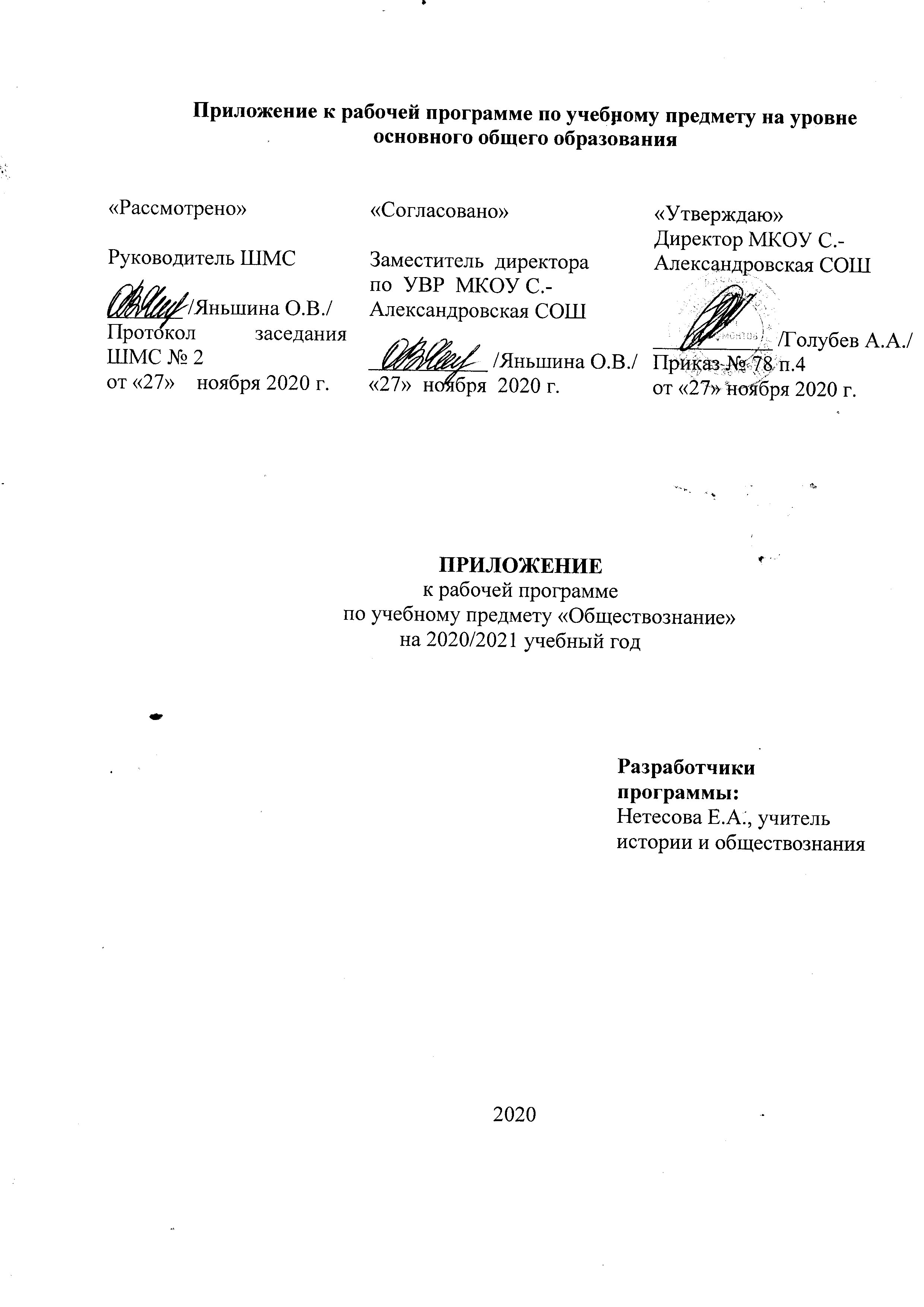 Изменения в рабочую программу по учебному предмету "Обществознание 7 класс", направленные на формирование и развитие несформированных умений, видов деятельности, характеризующих достижение планируемых результатов освоения основной образовательной программы основного общего образованияИзменения в рабочую программу по учебному предмету "Обществознание 8 класс", направленные на формирование и развитие несформированных умений, видов деятельности, характеризующих достижение планируемых результатов освоения основной образовательной программы основного общего образованияДаты проведения уроковСодержание учебного предмета (название раздела, темы) Кол.-во часов, отводимое на освоение темыПланируемые результаты освоения темыДополнения к текущей теме урока направленные на формирование и развитие несформированных умений и  видов деятельности, характеризующих достижение планируемых результатов освоения основной образовательной программы оооЗадания для оценки несформированных  умений и видов деятельности17.11.202024.11.2020Кто стоит на страже закона.2Предметные УУД: научиться объяснять значение понятий законность, правопорядок, правоохранительные органы; исследовать и анализировать основные направления деятельности правоохранительных органов, механизмы и регуляторы их деятельности; Метапредметные УУД:коммуникативные: развивать умения точно и грамотно выражать свои мысли, отстаивать свою точку зрения в процессе дискуссии; решать учебные проблемы, возникающие в ходе групповой работы; регулятивные: самостоятельно обнаруживать и формулировать учебную проблему; искать и выделять необходимую информацию; определять последовательность промежуточных целей с учетом конечного результата;познавательные: анализировать результаты исследований и фиксировать их; структурировать найденную информацию, устанавливать причинно-следственные связи; Личностные УУД: формирование правил поведения с точки зрения законности и правопорядка, умения нести ответственность за свои решения; развитие творческих способностей через активные формы деятельности.Приобретение теоретических знаний и опыта применения полученных знаний и умений для определения собственной активной позиции в общественной жизни, для решения типичных задач в области социальных отношений, адекватных возрасту обучающихся, межличностных отношений, включая отношения между людьми различных национальностей и вероисповеданий, возрастов и социальных групп;Формирование у обучающихся личностных представлений об основах российской гражданской идентичности, патриотизма, гражданственности, социальной ответственности, правового самосознания, толерантности, приверженности ценностям, закрепленным в Конституции Российской ФедерацииЗадача. Иванова после окончания юридического института назначили на должность судьи. Ему было 22 года. Законно ли данное назначение?Задача. Несовершеннолетний Носов угнал машину. Это уголовное дело в суде рассматривалось без адвоката. Правильно ли поступил суд?Задача. Когда Николаю исполнилось 14 лет, он заявил. Не буду получать паспорт! Столько проблем: фотографии, документы, очереди… Это моё право, захочу – не буду получать. Прав ли подросток?Задача. Полицейский в квартире Иванова произвёл обыск, не предъявив никаких документов. Законны ли действия полицейского?01.12.2020Практикум по теме «Регулирование поведения людей в обществе». 1Предметные УУД: использование накопленных знаний об основных социальных нормах и правилах регулирования общественных отношений; использование знаний и умения для формирования способности к личному самоопределению в системе морали и важнейших отраслей права, самореализации, самоконтролю;формулирование и аргументирование собственных суждений, опирающихся на обществоведческие знания и социальный опыт.Метапредметные УУД:Регулятивные: целеполагание, планирование путей достижения целей, выбор наиболее эффективных способов решения учебных и познавательных задач; корректировка действий на основе их оценки и учета сделанных ошибок;самостоятельный контроль своего времени и управление им.Познавательные: умение давать определения понятиям; установление причинно-следственных связей; осуществление логических операций установления родовидовых отношений;  соотношение своих действий с планируемыми результатами; оценка правильности выполнения учебной задачи, собственных возможностей ее решения.Коммуникативные:умение формулировать собственное мнение и позицию; приводить доказательства, факты, создавать письменные тексты для решения разных задач.Личностные УУД:образ социально-политического устройства — представление о государственной организации России; эмоционально положительное принятие своей этнической идентичности; уважение к личности и её достоинству, доброжелательное отношение к окружающим, нетерпимость к любым видам насилия и готовность противостоять им;уважение к ценностям семьи, любовь к природе, признание ценности здоровья, своего и других людей, оптимизм в восприятии мира;В модельных и реальных ситуациях выделять сущностные характеристики и основные виды деятельности людей, объяснять роль мотивов в деятельности человека;Выполнять несложные практические задания по анализу ситуаций, связанных с различными способами разрешения межличностных конфликтов; выражать собственное отношение к различным способам разрешения межличностных конфликтовОсвоение приемов работы с социально значимой информацией, ее осмысление; развитие способностей обучающихся делать необходимые выводы и давать обоснованные оценки социальным событиям и процессам;развитие социального кругозора и формирование познавательного интереса к изучению общественных дисциплин.формирование основ правосознания для соотнесения собственного поведения и поступков других людей с нравственными ценностями и нормами поведения, установленными законодательством Российской Федерации, убежденности в необходимости защищать правопорядок правовыми способами и средствами, умений реализовывать основные социальные роли в пределах своей дееспособности; Формирование у обучающихся личностных представлений об основах российской гражданской идентичности, патриотизма, гражданственности, социальной ответственности, правового самосознания, толерантности, приверженности ценностям, закрепленным в Конституции Российской Федерации.Задание 1. Анализ статистической информацииСреди 14-летних подростков страны Z был проведён опрос о том, почему необходимо, чтобы все люди соблюдали социальные нормы.Полученные результаты (в % от числа опрошенных) представлены в виде диаграммы.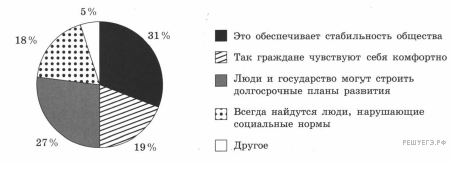 1. Как ответила наибольшая доля опрошенных? Предположите почему.2. Одни подростки считают, что тогда люди в государстве будут строить долгосрочные планы развития; другие, что так граждане будут чувствовать себя комфортно. Какое мнение среди опрошенных преобладает? Какие виды социальных норм Вы знаете (перечислите два любых вида)?3. Какой ответ на вопрос Вы дали бы, если бы участвовали в опросе? Почему?Задание 2. Вопрос об одном из прав гражданинаВ ст. 45 Конституции РФ записано: «Государственная защита прав и свобод человека и гражданина в Российской Федерации гарантируется. Каждый вправе защищать свои права и свободы всеми способами, не запрещенными законом».1. Объясните, как Вы понимаете смысл фразы: «Государственная защита прав и свобод человека и гражданина в Российской Федерации гарантируется».2. Проанализируйте свои познания в области защиты своих прав и свобод. Составьте рассказ о способах защиты прав и свобод, используя следующий план:1) Какие существуют способы защиты прав и свобод подростков? Для чего необходимо защищать права и свободы подростков?2) Кто, помимо самого подростка, может осуществлять защиту его прав и свобод?В чём Вы видите пользу такой защиты для себя и своих сверстников?08.12.202015.12.2020Экономика и её  основные  участники2Познавательные УУД: определять, как экономика служит людям, какая форма хозяйствования наиболее успешно решает цели экономики; как соотносятся интересы производителей и потребителей.Метапредметные УУД:Познавательные: выявляют особенности и признаки объектов, приводят примеры в качестве доказательства выдвигаемых положенийКоммуникативные: взаимодействуют в ходе групповой работы, ведут диалог, участвуют в дискуссии, принимают другое мнение и позицию, допускают существование различных точек зрения.Регулятивные: прогнозируют результаты уровня усвоения изучаемого материала, принимают и сохраняют учебную задачу.Личностные УУД: сохраняют мотивацию к учебной деятельности, проявляют интерес к новому учебному материалу, выражают положительное отношение к процессу познания.Приобретение теоретических знаний и опыта применения полученных знаний и умений для определения собственной активной позиции в общественной жизни, для решения типичных задач в области социальных отношений, адекватных возрасту обучающихся, межличностных отношений, включая отношения между людьми различных национальностей и вероисповеданий, возрастов и социальных групп; развитие социального кругозора и формирование познавательного интереса к изучению общественных дисциплинВыполнять несложные практические задания, основанные на ситуациях жизнедеятельности человека в разных сферах общества.Формирование у обучающихся личностных представлений об основах российской гражданской идентичности, патриотизма, гражданственности, социальной ответственности, правового самосознания, толерантности, приверженности ценностям, закрепленным в Конституции Российской Федерации.Задание. Дополни следующие определения;Экономика – это знания……….Экономика – это умения………..Обратимся к иллюстрациям на слайде.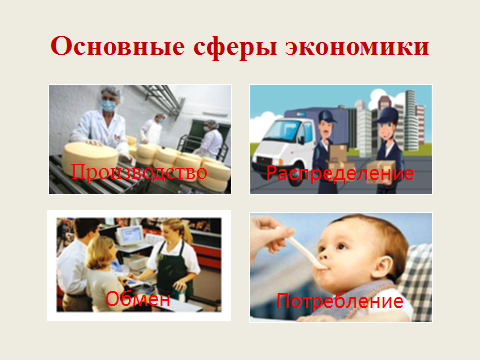 Беседа по вопросам.- Вспомните, что такое натуральное хозяйство? Как вы думаете, в чём недостаток такой формы хозяйствования?- Вспомните, что такое товарное хозяйство? Почему товарное хозяйство лучше натурального?- Когда произошел переход от натурального к товарному хозяйству?Сформулируйте определения.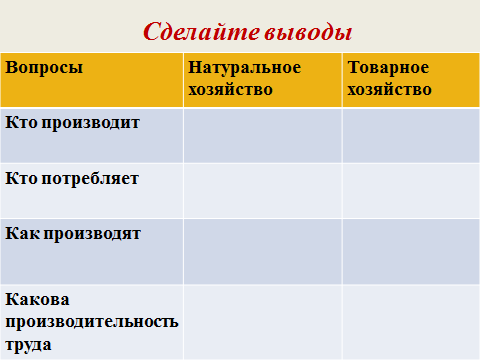 Найди лишнее. Три главных вопроса экономики… 1) ЧТО НУЖНО ПРОИЗВОДИТЬ? 2) КАК ЭТИ ТОВАРЫ И УСЛУГИ БУДУТЬ ПРОИЗВОДИТЬ? 3) ДЛЯ КОГО? КТО ИМИ ВОСПОЛЬЗУЕТСЯ? 4) КЕМ ЭТИ ТОВАРЫ БУДУТ ПРОИЗВОДИТЬСЯ?Основным элементом экономики является: 1) Судопроизводство 2) Гуманитарная помощь 3) Потребление  4)  Общение Блага, предоставляемые не в виде вещей, а в форме деятельности: 1) Услуга 2) Товар 3)Реклама    4) Ремесло22.12.2020Мастерство работника1Личностные - независимость и критичность мышления; воля и настойчивость в достижении цели. Регулятивные – совокупность умений самостоятельно обнаруживать и формулировать учебную проблему, определять цель учебной деятельности; Личностные УУД: независимость и критичность мышления; воля и настойчивость в достижении цели.
Регулятивные  совокупность умений самостоятельно обнаруживать и формулировать учебную проблему, определять цель учебной деятельности; продвижение своих мыслей, убеждений, взглядов, осознавать суть своих суждений и взглядов, выбирать средства достижения цели, а также искать их самостоятельно; составлять (индивидуально или в группе) план действий для достижения своих целей;
в диалоге с учителем совершенствовать самостоятельно выработанные критерии оценки.
Познавательные совокупность умений по использованию специальных знаний по теме урока;
совокупность умений критически мылить и доказывать свою точку зрения; совокупность умений по работе с информацией.
Коммуникативные - совокупность умений самостоятельно организовывать учебное взаимодействие в классе;  отстаивая свою точку зрения, приводить аргументы, подтверждая их фактами;
в дискуссии уметь выдвинуть контраргументы; учиться критично относиться к своему мнению, с достоинством признавать ошибочность своего мнения и корректировать его (если оно таково);
понимая позицию другого, различать в его речи: мнение (точку зрения), доказательство (аргументы), факты; уметь взглянуть на ситуацию с иной позиции и договариваться с участниками иных позиций.
Приобретение теоретических знаний и опыта применения полученных знаний и умений для определения собственной активной позиции в общественной жизни, для решения типичных задач в области социальных отношений, адекватных возрасту обучающихся, межличностных отношений, включая отношения между людьми различных национальностей и вероисповеданий, возрастов и социальных групп;развитие социального кругозора и формирование познавательного интереса к изучению общественных дисциплинВ модельных и реальных ситуациях выделять сущностные характеристики и основные виды деятельности людей, объяснять роль мотивов в деятельности человека;Освоение приемов работы с социально значимой информацией, ее осмысление; развитие способностей обучающихся делать необходимые выводы и давать обоснованные оценки социальным событиям и процессам;Наблюдать и характеризовать явления и события, происходящие в различных сферах общественной жизниПриобретение теоретических знаний и опыта применения полученных знаний и умений для определения собственной активной позиции в общественной жизни, для решения типичных задач в области социальных отношений, адекватных возрасту обучающихся, Формирование у обучающихся личностных представлений об основах российской гражданской идентичности, патриотизма, гражданственности, социальной ответственности, правового самосознания, толерантности, приверженности ценностям, закрепленным в Конституции Российской Федерации Практическая работа. + музыка веселая.-Давайте попытаемся с вами стать мастерами, я предлагаю вам разнообразный материал: ткань, проволоку, бумагу, пластик, глину и т.д., попытайтесь из этого сотворить что-либо. (На работу даётся не более 3-4 минут, время оговаривается заранее).- Скажите, легко ли вам было творить? А почему? (нет, потому что нужно уметь работать с глиной, мастерить, нужен опыт и т.д.)-Каждый ли может стать профессионалом в своём деле?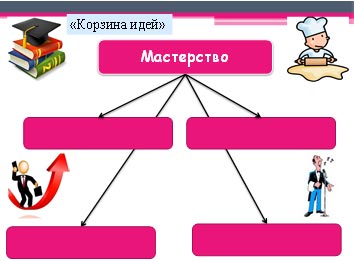 Заполни таблицу:Примеры:уборка помещений,проверка билетов в кинотеатре,операция на сердце,создание моделей одежды,охрана школы,пошив постельного белья,пилотирование самолёта,декоративная роспись шкатулки,полёт в космос,доение коров,вождение автомобиля29.12.2020Производство: затраты,  выручка, прибыль1Предметные УУД: научиться объяснять значение понятий выручка, прибыль, затраты, единичное, серийное и поточное производство, разделение труда', исследовать причины изменения масштабов производства продукции в современном обществе; Метапредметные УУД:  коммуникативные: оценивать свои учебные достижения; развивать умения точно и грамотно выражать свои мысли, отстаивать свою точку зрения в процессе дискуссии; определять собственное отношение к явлениям современной жизни; регулятивные: формировать способность к мобилизации сил и энергии, к волевому усилию — выбору в ситуации мотивационного конфликта и к преодолению препятствий; познавательные: осуществлять расширенный поиск информации с использованием различных информационных ресурсов; структурировать найденную информацию; сравнивать,, классифицировать и обобщать факты и явления; Личностные УУД: формирование умения нести ответственность за свои решения; развитие творческих способностей через активные формы деятельности.Приобретение теоретических знаний и опыта применения полученных знаний и умений для определения собственной активной позиции в общественной жизни, для решения типичных задач в области социальных отношений, адекватных возрасту обучающихся, межличностных отношений, включая отношения между людьми различных национальностей и вероисповеданий, возрастов и социальных групп; развитие социального кругозора и формирование познавательного интереса к изучению общественных дисциплин; Находить, извлекать и осмысливать информацию различного характера, полученную из доступных источников (диаграмм), систематизировать, анализировать полученные данные; применять полученную информацию для соотнесения собственного поведения и поступков других людей с нормами поведения, установленными законом;Выполнять несложные практические задания по анализу ситуаций; Освоение приемов работы с социально значимой информацией, ее осмысление; развитие способностей обучающихся делать необходимые выводы и давать обоснованные оценки социальным событиям и процессам;Наблюдать и характеризовать явления и события, происходящие в различных сферах общественной жизни.Формирование у обучающихся личностных представлений об основах российской гражданской идентичности, патриотизма, гражданственности, социальной ответственности, правового самосознания, толерантности, приверженности ценностям, закрепленным в Конституции Российской ФедерацииЗадача № 1.Безработная Н. решила открыть небольшое собственное производство. Она была хорошей хозяйкой, превосходно шила и вязала. Н. планировала вязать свитера продавать их на рынке или сдавать для реализации в магазин и зарабатывать не менее 10 000 руб. Проведи расчеты и сделай вывод, сможет ли Н. получить планируемый доход.Информация: Для производства одного вязанного изделия необходимо не менее 0,5 кг шерсти по минимальной цене 50 р. за 100 г. Оплата электроэнергии за месяц составит не менее 50 р. На изготовление одного вязанного изделия тратится 7 рабочих дней (по 8 ч.). Стоимость аналогичного изделия, выпущенного фабрикой, - 1000 р.Решение:500г : 100г = 5раз;50 руб. ×5.= 250р за пряжу (1изделие)30дней : 7дней (1 вязанное изделие) = 4 вязанных изделия за 1месяц250 руб.×4=1000 руб. (пряжа на 4 изделия)1000 р. × 4изд. = 4000 руб. (выручка)4000 руб. – 50 руб.(за электроэнергию) – 1000 руб. (за пряжу) = 2950 руб. прибыли.Вывод: планируемого дохода Н. не получит, даже если будет работать по 8 ч. в день и без выходных.Задача № 2.Безработная К. решила открыть небольшое собственное производство. Она превосходно шила. К. решила шить кухонные полотенца, продавать их на рынке или сдавать в магазин для реализации и зарабатывать в месяц не менее 10 000 руб. Проведи расчеты и сделай вывод, сможет ли К. получить планируемый доход.Информация. Из 1 м полотна по цене 50 руб. выкраиваются 2 полотенца. За 1 рабочий день (8 ч.) Н. может изготовить 10 полотенец. Оплата электроэнергии за месяц составит не менее 50 руб. Стоимость аналогичного полотенца, выпущенного текстильной фабрикой, - 40 руб.Решение:10 пол.×30 дней = 300 пол. (за месяц)300 пол. : 2 = 150м (ткани)50 руб.×150м=7500 руб.(за ткань)40 руб. × 300 пол. = 12000 руб. (выручки)12 000 руб. – 7500 руб. – 50 руб. (за электроэнергию) = 4450 руб. прибылиВывод: К. планируемого дохода не получит, но шить полотенца прибыльнее, чем вязать свитера.-Какие практические советы начинающему предпринимателю можно сформулировать на основе рассмотренных примеров?Назвать способы снижения затрат (выбрать нужное и придумать свое) изготавливать меньше товара, применять энергосберегающие технологии, нанимать больше работников, разделение труда.Как можно увеличить выручку? (отметить нужное и придумать свои) а) торговать на базаре, а не в магазине б) рекламировать товар или услугу в) поднять цену на товар или услугу г) упаковывать товар в яркие упаковки д) улучшать качество товара е) понижать цену на товар или услугу Даты проведения уроковСодержание учебного предмета (название раздела, темы) Количество часов, отводимое на освоение темыПланируемые результаты освоения темыДополнения к текущей теме урока направленные на формирование и развитие несформированных умений и  видов деятельности, характеризующих достижение планируемых результатов освоения основной образовательной программы оооЗадания для оценки несформированных  умений и видов деятельности17.11.2020Долг и совесть1Личностные УУД:ориентация в нравственном содержании и в смысле, как собственных поступков, так и поступков окружающих людей;развитие этических чувств (вины, совести) как регуляторов поведения; выделение нравственного содержания поступков на основе моральных норм; проявление в конкретных ситуациях доброжелательности, доверия, внимательности, помощи ,соотношение поступка с моральной нормой.Познавательные УУД:формулирование познавательной цели; построение логической цепи рассуждений, доказательство;осознанное и произвольное построение речевого высказывания; овладение логическими действиями ,сравнения, обобщения, установления аналогий и причинно-следственных связей, построения рассуждений, отнесения к известным понятиям;объяснение явлений, процессов, связей и отношений выявленных в ходе урока. Коммуникативные УУД:выражение своих мыслей с достаточной полнотой и точностью; аргументация своего мнения и позиции в коммуникации; учёт разных мнений; адекватное использование речевых средств для решения коммуникационных задач; взаимопомощь, планирование общих способов работы, выстраивание продуктивного взаимодействия.Выполнять несложные практические задания по анализу ситуаций, связанных с различными способами разрешения межличностных конфликтов; Выражать собственное отношение к различным способам разрешения межличностных конфликтов.Использовать знания о биологическом и социальном в человеке для характеристики его природы; характеризовать и иллюстрировать конкретными примерами группы потребностей человека; приводить примеры основных видов деятельности человека; различать экономические, социальные, политические, культурные явления и процессы общественной жизни.Освоение приемов работы с социально значимой информацией, ее осмысление; развитие способностей обучающихся делать необходимые выводы и давать обоснованные оценки социальным событиям и процессам; развитие социального кругозора и формирование познавательного интереса к изучению общественных дисциплинНаходить, извлекать и осмысливать информацию различного характера, полученную из доступных источников (фотоизображений), систематизировать, анализировать полученные данные; применять полученную информацию для соотнесения собственного поведения и поступков других людей с нормами поведения, установленными закономРабота с  притчей «Долг».Один плотник, сколько бы ни зарабатывал, довольствовался малым и делал мало расходов. Сосед однажды спросил его:- Ты зарабатываешь много, но куда ты деваешь своё богатство? У тебя ничего особенного не видно.- Одной частью своих заработков  я расплачиваюсь с долгами, а другую часть отдаю в долг под проценты, - ответил мастер.- Не может быть, чтобы у тебя были долги, и я не слышал, чтобы ты давал кому- нибудь в долг, - возразил сосед.- Если я даю деньги родителям, то считаю, что я расплачиваюсь с долгами, а те деньги, что расходую на обучение и содержание  своих детей, считаю, что отдаю в долг под проценты. Когда дети вырастут, а мы с женой состаримся, то разве не возвратят они нам долга? – сказал мастер.Беседа по притче- Согласны ли вы с тем, что дети в долгу перед своими родителями?  -Если человек не заботится о своих родителях, оказывает ли это какое-нибудь влияние на его собственных детей? - Чему научила Вас притча о долге?Работа с различными ситуациями. Как вы поступите в данной ситуации?1. «100 рублей»У вас есть 100 рублей, которые вы накопили, чтобы купить подарок на Новый год своей маме. Придя утром в школу, вы узнаете, что у вашего одноклассника случилось несчастье. Ночью произошел пожар и у него сгорел дом и все, что было в доме. Учитель предложил помочь семье одноклассника кто, чем может. Как вы поступите в данной ситуации?2. «Сотовый телефон»Вы с другом нашли в школе в коридоре сотовый телефон. Друг предложил ни кому не говорить о находке, а телефон оставить себе. Ваши действия?3.«Находка»Вы нашли чужой кошелек. А в нем – столько денег, что ему на всю жизнь бы хватило. Но в кошельке оказалась визитка хозяина. С адресом, по которому находку можно было вернуть. Ваши действия24.11.2020Моральный выбор – это ответственность1Предметные УУД: Иметь представление о понятиях: «моральный выбор», «свобода» и «ответственность»; наполнить конкретным содержанием тезис о том, что моральный выбор - это ответственность.В результате работы с текстовым материалом прийти к выводу, что свобода – это не вседозволенность, а возможность выбора.Метапредметные УУД: Развитие навыков сотрудничества с учителем и сверстниками в разных учебных ситуациях. Формирование готовности к саморазвитию. Умение планировать свою деятельность.Личностные УУД: Проявление эмоционального отношения к учебно-познавательной деятельности.Освоение приемов работы с социально значимой информацией, ее осмысление; развитие способностей обучающихся делать необходимые выводы и давать обоснованные оценки социальным событиям и процессам; развитие социального кругозора и формирование познавательного интереса к изучению общественных дисциплинНаходить, извлекать и осмысливать информацию различного характера, полученную из доступных источников (фотоизображений), систематизировать, анализировать полученные данные; применять полученную информацию для соотнесения собственного поведения и поступков других людей с нормами поведения, установленными закономПонимание основных принципов жизни общества, основ современных научных теорий общественного развития; формирование основ правосознания для соотнесения собственного поведения и поступков других людей с нравственными ценностями и нормами поведения, установленными законодательством Российской Федерации, убежденности в необходимости защищать правопорядок правовыми способами и средствами, умений реализовывать основные социальные роли в пределах своей дееспособности;Развитие социального кругозора и формирование познавательного интереса к изучению общественных дисциплинНаблюдать и характеризовать явления и события, происходящие в различных сферах общественной жизниРабота в группах.Ситуация для анализа 1.В выходной день ты с друзьями собираешься в поездку на концерт любимой группы. Ты долго ждал этого момента. Оплачены билеты. Заказан транспорт. Но накануне ты узнаешь, что у родителей изменен график работы, и тебе нужно побыть с престарелой больной бабушкой.Задание.1. Прочитайте ситуацию.2. Определите проблему выбора.3. Определите варианты решения проблемы с точки зрения- свободы- ответственности4. К какому решению, взвесив все «за» и «против» вы пришли?Помните, что вы делаете моральный выбор!5. Определите, кто будет выступать от вашей группы.Ситуация для анализа 2.Гуляя вечером по парку с друзьями, чьим мнением ты очень дорожишь, один из друзей предложил с целью позабавиться подрисовать краской из баллончика портреты на аллее героев. Все согласились. Как поступишь ты?Задание.1. Прочитайте ситуацию.2. Определите проблему выбора.3. Определите варианты решения проблемы с точки зрения- свободы- ответственности4. К какому решению, взвесив все «за» и «против» вы пришли?Помните, что вы делаете моральный выбор!5. Определите, кто будет выступать от вашей группы.Рекомендации к защите.При защите следуйте пунктам 1-4Ситуация для анализа 3.На уроке во время объяснения учителя, один из одноклассников, чтобы сорвать урок взорвал петарду. Учитель нервничает. Просит виновного признаться в содеянном проступке. Ты знаешь, кто это сделал, но боишься за последствия. Как поступить в такой ситуации?Задание.1. Прочитайте ситуацию.2. Определите проблему выбора.3. Определите варианты решения проблемы с точки зрения- свободы- ответственности4.К какому решению, взвесив все «за» и «против» вы пришли?Помните, что вы делаете моральный выбор!5. Определите, кто будет выступать от вашей группы.Рекомендации к защите.При защите следуйте пунктам 1-401.12.2020Образование1Предметные УУД: определять причины роста значимости образования в информационном обществе; исследовать связь между конкурентоспособностью страны и образованием; описывать основные качества человека, отвечающие запросам информационного общества; характеризовать основные уровни образования в современной России;Метапредметные УУД: 1)коммуникативные УУД: воспринимать текст с учётом поставленной учебной задачи, находить в тексте информацию, необходимую для её решения, организовать учебное сотрудничество и совместную деятельность с учителем и сверстниками; формулировать , аргументировать и отстаивать своё мнение;2)регулятивные УУД: самостоятельно обнаруживать и формулировать учебную проблему; искать и выделять необходимую информацию; оценивать правильность решения учебной задачи;3) познавательные УУД: собирать и фиксировать информацию , выделяя главную и второстепенную; применять начальные исследовательские навыки при решении поисковых задач; предъявлять результаты своей деятельности в форме устного сообщения;Личностные УУД: формирование и развитие мотивации учения, готовности и способности к образованию и самообразованию; отношение к непрерывному образованию как условию успешной профессиональной и общественной деятельности.Приобретение теоретических знаний и опыта применения полученных знаний и умений для определения собственной активной позиции в общественной жизни, для решения типичных задач в области социальных отношений, адекватных возрасту обучающихся, межличностных отношений, включая отношения между людьми различных национальностей и вероисповеданий, возрастов и социальных групп; развитие социального кругозора и формирование познавательного интереса к изучению общественных дисциплин;В модельных и реальных ситуациях выделять сущностные характеристики и основные виды деятельности людей, объяснять роль мотивов в деятельности человека;Использовать знания о биологическом и социальном в человеке для характеристики его природы; характеризовать и иллюстрировать конкретными примерами группы потребностей человека; приводить примеры основных видов деятельности человека; различать экономические, социальные, политические, культурные явления и процессы общественной жизни.Освоение приемов работы с социально значимой информацией, ее осмысление; развитие способностей обучающихся делать необходимые выводы и давать обоснованные оценки социальным событиям и процессам; развитие социального кругозора и формирование познавательного интереса к изучению общественных дисциплин Находить, извлекать и осмысливать информацию различного характера, полученную из доступных источников (фотоизображений), систематизировать, анализировать полученные данные; применять полученную информацию для соотнесения собственного поведения и поступков других людей с нормами поведения, установленными закономРабота с притчей. У крестьянина перестал работать трактор. Все его попытки починить машину были напрасны. Наконец он позвал специалиста. Тот осмотрел трактор, попробовал, как действует стартёр, поднял капот и всё тщательно проверил. Затем взял молоток, прицелился, один раз ударил по мотору и привёл его в действие. Мотор затарахтел, будто он и не был испорчен. Когда мастер подал крестьянину счёт, тот, удивлённо взглянув на него, возмутился:- Как, ты хочешь сто монет только за один удар молотком!- Дорогой друг, - ответил мастер,- за удар молотком я запросил только одну монету, а остальные девяносто девять монет я беру с тебя за мои знания, благодаря которым я исправил поломку, сделав всего лишь один удар по нужному месту.Для чего нужно и нужно ли образования сегодня? Разбираем ситуацию.«Руководителю фирмы потребовалось три специалиста- переводить тексты с иностранного языка, производить по этим текстам математические расчеты и осуществлять на этой основе компьютерное программирование. У предпринимателя есть выбор:1-й вариант: пригласить на работу переводчика, математика и программиста (предположим на рынке труда услуги каждого стоят по 20 000 рублей);2-й вариант: взять на работу одного специалиста, владеющего иностранным языком, математикой и компьютером, на зарплату 35.000 руб»1.?- Объясните, какой выбор и почему сделает руководитель фирмы. 2.Каким образом эта ситуация связана с нашей темой?Делаем вывод:  Работа с таблицей.В ходе социологических опросов 2004 и 2008 гг. респондентам предложили ответить на вопрос: «Удовлетворены ли Вы нынешней системой образования в России?»Результаты опроса отражены в таблице.Какой вид можно сделать на основе данных таблицы?1)Более половины россиян не смогли определить своё отношение к проблеме.2)Процент россиян, удовлетворённых качеством образования значительно вырос.3)По мнению половины опрошенных, качество образования в России остаётся неудовлетворительным.4)Доля россиян, которые не интересуются проблемами отечественного образования, сокращается08.12.2020Наука в современном обществе1Предметные УУД: применять понятийный аппарат обществоведческих знаний для раскрытия понятий материальная и духовная культура, диалог культур, культурный человеку характеризовать элементы современного научного знания; анализировать основные положения этики ученых; оценивать важность этических проблем, с которыми сталкиваются ученые в своей работе; описывать основные функции науки, роль науки в современном обществе;Метапредметные УУД — I) коммуникативные: приобретать опыт регуляции речевого поведения как основы коммуникативной компетентности; обмениваться знаниями между членами группы для принятия эффективных совместных решений; самостоятельно организовывать учебное взаимодействие в группе; оценивать свои учебные достижения, поведение, черты характера с учетом мнения других людей; 2) регулятивные: формулировать новые задачи в учебной и познавательной деятельности; составлять план действий; соотносить свои действия с планируемыми результатами, осуществлять контроль своей деятельности в процессе достижения результата; осваивать основы проектно-исследовательской деятельности; 3) познавательные: осуществлять расширенный поиск информации; анализировать, сравнивать, классифицировать и обобщать факты и явления; давать определения понятий; создавать, применять и преобразовывать знаки и символы, модели и схемы для решения учебных и познавательных задач; осуществлять выбор наиболее эффективных способов решения задач; Личностные УУД: формирование и развитие нравственного сознания и поведения, умения выражать собственное отношение к явлениям современной жизни; осмысление социально-нравственного опыта предшествующих поколений; развитие творческих способностей через активные формы деятельности.Освоение приемов работы с социально значимой информацией, ее осмысление; развитие способностей обучающихся делать необходимые выводы и давать обоснованные оценки социальным событиям и процессам; развитие социального кругозора и формирование познавательного интереса к изучению общественных дисциплинНаходить, извлекать и осмысливать информацию различного характера, полученную из доступных источников (фотоизображений), систематизировать, анализировать полученные данные; применять полученную информацию для соотнесения собственного поведения и поступков других людей с нормами поведения, установленными закономПриобретение теоретических знаний и опыта применения полученных знаний и умений для определения собственной активной позиции в общественной жизни, для решения типичных задач в области социальных отношений, адекватных возрасту обучающихся, межличностных отношений, включая отношения между людьми различных национальностей и вероисповеданий, возрастов и социальных групп; развитие социального кругозора и формирование познавательного интереса к изучению общественных дисциплин;В модельных и реальных ситуациях выделять сущностные характеристики и основные виды деятельности людей, объяснять роль мотивов в деятельности человека;Использовать знания о биологическом и социальном в человеке для характеристики его природы; характеризовать и иллюстрировать конкретными примерами группы потребностей человека; приводить примеры основных видов деятельности человека; различать экономические, социальные, политические, культурные явления и процессы общественной жизни.Работа с таблицей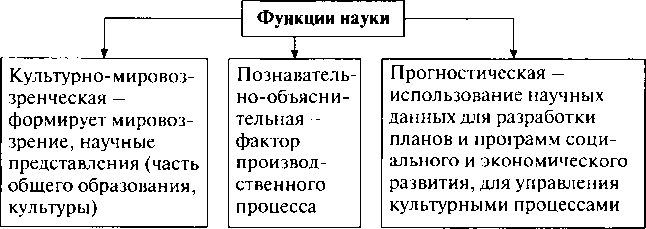 Заполнить таблицу «Лауреаты Нобелевской премии».Класс делится на 2 команды: я Вам называю открытие или изобретение, одна команда называет все положительные изменения от него в жизни людей, общества, а другая команда – все отрицательные последствия. Варианты открытий и изобретений для обсуждения: компьютер, сотовый телефон, ядерная энергия, клонирование, открытие рентгеновских лучей, освоение человек космоса и т.д. Какой вывод мы можем сделать из приведенных Вами аргументов?15.12.2020Религия как одна из форм культуры1Предметные УУД: применять понятийный аппарат обществоведческих знаний для раскрытия понятий религия, религиозное сознание, мировые религии, религиозный культ, религиозные организации, межконфессиональный конфликт; характеризовать признаки религиозного сознания; оценивать роль религии в жизни общества; анализировать основные идеи мировых религий; объяснять сущность принципа свободы совести; сравнивать светское и религиозное сознание.Метапредметные УУД:1)коммуникативные: организовывать учебное сотрудничество и совместную деятельность с учителем и сверстниками; самостоятельно обнаруживать и формулировать учебную проблему; выдвигать версии решения проблемы; обмениваться знаниями между членами группы для принятия эффективных совместных решений;2) регулятивные: планировать пути достижения образовательных целей; соотносить свои действия с планируемым результатом;3) познавательные: создавать, применять и преобразовывать знаки и символы, модели и схемы для решения учебных и познавательных задач; собирать и фиксировать информацию ; давать определение понятий.Приобретение теоретических знаний и опыта применения полученных знаний и умений для определения собственной активной позиции в общественной жизни, для решения типичных задач в области социальных отношений, адекватных возрасту обучающихся, межличностных отношений, включая отношения между людьми различных национальностей и вероисповеданий, возрастов и социальных групп; развитие социального кругозора и формирование познавательного интереса к изучению общественных дисциплин; В модельных и реальных ситуациях выделять сущностные характеристики и основные виды деятельности людей, объяснять роль мотивов в деятельности человека;Использовать знания о биологическом и социальном в человеке для характеристики его природы; характеризовать и иллюстрировать конкретными примерами группы потребностей человека; приводить примеры основных видов деятельности человека; различать экономические, социальные, политические, культурные явления и процессы общественной жизни. Освоение приемов работы с социально значимой информацией, ее осмысление; развитие способностей обучающихся делать необходимые выводы и давать обоснованные оценки социальным событиям и процессам; развитие социального кругозора и формирование познавательного интереса к изучению общественных дисциплинНаходить, извлекать и осмысливать информацию различного характера, полученную из доступных источников (фотоизображений), систематизировать, анализировать полученные данные; применять полученную информацию для соотнесения собственного поведения и поступков других людей с нормами поведения, установленными закономЯ предлагаю вам послушать небольшой рассказ об этом слове.Во время войны одна верующая в Бога женщина работала в столовой военного госпиталя – кормила раненых. Работать приходилось с утра до вечера, и поэтому она не успевала сходить в храм помолиться. Она пришла к батюшке с просьбой, благословить её уйти с этой работы. Он выслушал её и строго сказал:- Работай! За тебя люди молятся! - Женщина очень удивилась, тогда священник спросил:- А что тебе говорят раненые, когда ты даёшь им еду?- Говорят «спасибо», что же ещё?- Это слово имеет великую силу – оно равносильно молитве «Спаси Бог». Если тебе три раза за день сказали искреннее «Спасибо», то Бог обязательно услышит и позаботится о тебе.Женщина поблагодарила священника и с ещё большим старанием стала ухаживать за ранеными солдатами.Беседа по вопросам:Что нового вы узнали о слове спасибо?(Мы всегда считали это слово культурным, а оказывается у верующих людей это маленькая молитва)    Часто ли вы слышите в свой адрес слово «спасибо»? За что? Кому и за что вы сами говорите «спасибо»?Женщина в рассказе названа верующей. Что доказывает, что она действительно верила в Бога? Женщина была верующей и переживала, что не может часто ходить в храм. Зачем люди строили храмы? Когда они строили церковь, они работали не только физически, но и духовно: строили с любовью, с уважением к Богу. Что же получается?А у нас в селе есть храм? Где он находится? Как называется?Работа с таблицей Закрепление. Синквейн.1.существительное;2.глагола;3.прилагательных;4.Предложение.5.Короткий вывод.22.12.2020Контрольная работа  по теме «Сфера духовной культуры»1Предметные УУД: знания, умения и ценностные установки, необходимые для сознательного выполнения старшими подростками основных социальных ролей в пределах своей дееспособности; знание особенностей труда как одного из основных видов деятельности человека, основных требований трудовой этики в современном обществе, правовых норм, регулирующих трудовую деятельность несовершеннолетних;понимание значения трудовой деятельности для личности и для общества; понимание значения коммуникации в межличностном общении; умение взаимодействовать в ходе выполнения групповой работы, вести диалог, участвовать в дискуссии, аргументировать собственную точку зрения; Метапредметные  УУД:умение сознательно организовывать свою познавательную деятельность (от постановки цели до получения и оценки результата); умение объяснять явления и процессы социальной действительности с научных позиций; рассматривать их комплексно в контексте сложившихся реалий и возможных перспектив;способность анализировать реальные социальные ситуации, выбирать адекватные способы деятельности и модели поведения в рамках реализуемых основных социальных ролей, свойственных подросткам;овладение различными видами публичных выступлений (высказывания, монолог, дискуссия) и следовании этическим нормам и правилам ведения диалога; умение выполнять познавательные и практические задания, в том числе с использованием проектной деятельности на уроках и в доступной социальной практике,Личностные УУД: мотивированность на посильное и созидательное участие в жизни общества; заинтересованность не только в личном успехе, но и в благополучии и процветании своей страны; ценностные ориентиры, основанные на идеях патриотизма, любви и уважения к Отечеству; необходимости поддержания гражданского мира и согласия; отношении к человеку, его правам и свободам как высшей ценности; стремлении к укреплению исторически сложившегося государственного единства; признании равноправия народов, единства разнообразных культур; убежденности в важности для общества семьи и семейных традиций; осознании своей ответственности за страну перед нынешним и грядущими поколениями.Освоение приемов работы с социально значимой информацией, ее осмысление; развитие способностей обучающихся делать необходимые выводы и давать обоснованные оценки социальным событиям и процессам; развитие социального кругозора и формирование познавательного интереса к изучению общественных дисциплин . Находить, извлекать и осмысливать информацию различного характера, полученную из доступных источников (фотоизображений), систематизировать, анализировать полученные данные; применять полученную информацию для соотнесения собственного поведения и поступков других людей с нормами поведения, установленными законом. Понимание основных принципов жизни общества, основ современных научных теорий общественного развития; формирование основ правосознания для соотнесения собственного поведения и поступков других людей с нравственными ценностями и нормами поведения, установленными законодательством Российской Федерации, убежденности в необходимости защищать правопорядок правовыми способами и средствами, умений реализовывать основные социальные роли в пределах своей дееспособности;1. Верны ли следующие суждения о морали?А. Нормы морали отражают представления людей о добре и зле.Б. Только сам человек выступает судьей своих поступков с точки зрения их соответствия нормам морали.1) верно только А2) верно только Б3) верны оба суждения4) оба суждения неверны2. Иван Петрович руководствуется в своей жизни правилом: не желай другому того, чего не хочешь себе. Это правило выражает1) требование права2) нормы морали3) научный закон4) правило этикета3. (задание 21 ОГЭ)В своем реферате ученик провел сравнительный анализ религии  и искусства. Выберите и запишите в первую колонку таблицы порядковые номера черт сходства, а во вторую колонку – порядковые номера черт различия.1) может оказывать сильное эмоциональное воздействие2) основывается на вере в сверхъестественное3) является видом духовной культуры4) основным выразительным средством является художественный образВыберите из предлагаемого списка слова, которые необходимо вставить на место пропусков.«Что же входит в духовный мир человека? Прежде всего — __________(1), то есть потребность в знаниях о себе, об окружающем мире, о __________(2) и назначении своей жизни. Оно формирует и __________(3) человека — то есть совокупность умственных способностей и прежде всего способности получить новую информацию на основе той, которая у него уже имеется. Но духовный мир человека включает в себя и __________(4) — субъективные переживания по поводу ситуаций и явлений действительности. Ещё одним видом эмоциональных состояний являются __________(5), которые в зависимости от предметной сферы подразделяются на нравственные (любовь, дружба, патриотизм и пр.), эстетические (восторг, радость, отвращение, тоска и пр.) и интеллектуальные (любопытство, сомнение, любознательность и пр.). Совокупность лучших личностных качеств человека характеризуется понятием __________(6). К числу её признаков следует отнести обострённое чувство социальной справедливости; личную порядочность и тактичность; терпимость к инакомыслию; приобщенность к богатствам мировой и национальной культуры и пр.».Слова в списке даны в именительном падеже. Каждое слово (словосочетание) может быть использовано только один раз. Выбирайте последовательно одно слово за другим, мысленно заполняя каждый пропуск. Обратите внимание на то, что в списке слов больше, чем вам потребуется для заполнения пропусков.А) интеллигентность
Б) свобода
В) интеллект
Г) эмоция
Д) чувство
Е) познание
Ж) смысл